       TROFEO INTERREGIONALE ACSI “Città di Anzio”    ANZIO   (RM)   9 – 10 MARZO 2024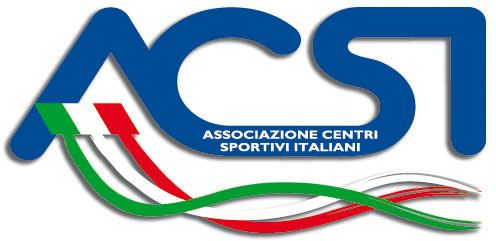 SCHEDA  ISCRIZIONE -  COPPIE  ARTISTICO    -    ATTIVITA' FEDERALE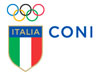 Dichiaro che i sopra citati Atleti sono in regola con la Certificazione Medica prevista dalle norme di Legge e che la stessa è giacente presso la Sede della Società.Data_____________________											 IL DIRIGENTE RESPONSABILE												       ……………………………………………     TROFEO INTERREGIONALE ACSI “Città di Anzio”    ANZIO   (RM)   9 – 10 MARZO 2024SCHEDA  ISCRIZIONE -  COPPIE  DANZA    -    ATTIVITA' FEDERALEDichiaro che i sopra citati Atleti sono in regola con la Certificazione Medica prevista dalle norme di Legge e che la stessa è giacente presso la Sede della Società.Data_____________________									 IL DIRIGENTE RESPONSABILE												       ……………………………………………     TROFEO INTERREGIONALE ACSI “Città di Anzio”    ANZIO   (RM)   9 – 10 MARZO 2024SCHEDA  ISCRIZIONE -  COPPIE  DANZA    -    PROMOZIONALEDichiaro che i sopra citati Atleti sono in regola con la Certificazione Medica prevista dalle norme di Legge e che la stessa è giacente presso la Sede della Società.Data_____________________									 IL DIRIGENTE RESPONSABILE												       ……………………………………………Cod. Società A.C.S.I.Cod. Società A.C.S.I.SOCIETA’                                                                Prov. (    )                                                               Prov. (    )                                                               Prov. (    )                                                               Prov. (    )                                                               Prov. (    )                                                               Prov. (    )                                                               Prov. (    )                                                               Prov. (    )                                                               Prov. (    )Dir. Resp.Cognome: Cognome: Cognome: Cognome: Cognome: Cognome: Cognome: Cognome: Nome:MailCell.TecnicoCognome:Cognome:Cognome:Cognome:Cognome:Cognome:Cognome:Cognome:Nome:MailCell.Iscrizione  DEFINITIVE   Entro 20 FEBBRAIO 2024DEFINITIVE   Entro 20 FEBBRAIO 2024DEFINITIVE   Entro 20 FEBBRAIO 2024DEFINITIVE   Entro 20 FEBBRAIO 2024DEFINITIVE   Entro 20 FEBBRAIO 2024DEFINITIVE   Entro 20 FEBBRAIO 2024DEFINITIVE   Entro 20 FEBBRAIO 2024DEFINITIVE   Entro 20 FEBBRAIO 2024      Cancellazioni 27 FEBBRAIO 2024N°SOCIETA’CATEGORIACOGNOMENOMEANNOTESSERA1234567Cod. Società A.C.S.I.Cod. Società A.C.S.I.SOCIETA’                                                                 Prov. (    )                                                                Prov. (    )                                                                Prov. (    )                                                                Prov. (    )                                                                Prov. (    )                                                                Prov. (    )                                                                Prov. (    )                                                                Prov. (    )                                                                Prov. (    )Dir. Resp.Cognome: Cognome: Cognome: Cognome: Cognome: Cognome: Cognome: Cognome: Nome:MailCell.TecnicoCognome:Cognome:Cognome:Cognome:Cognome:Cognome:Cognome:Cognome:Nome:MailCell.Iscrizione  DEFINITIVE   Entro 20 FEBBRAIO 2024         DEFINITIVE   Entro 20 FEBBRAIO 2024         DEFINITIVE   Entro 20 FEBBRAIO 2024         DEFINITIVE   Entro 20 FEBBRAIO 2024         DEFINITIVE   Entro 20 FEBBRAIO 2024         DEFINITIVE   Entro 20 FEBBRAIO 2024         DEFINITIVE   Entro 20 FEBBRAIO 2024         DEFINITIVE   Entro 20 FEBBRAIO 2024               Cancellazioni 27 FEBBRAIO 2024N°SOCIETA’CATEGORIACOGNOMENOMEANNOTESSERA1234567Cod. Società A.C.S.I.Cod. Società A.C.S.I.SOCIETA’                                                                 Prov. (    )                                                                Prov. (    )                                                                Prov. (    )                                                                Prov. (    )                                                                Prov. (    )                                                                Prov. (    )                                                                Prov. (    )                                                                Prov. (    )                                                                Prov. (    )Dir. Resp.Cognome: Cognome: Cognome: Cognome: Cognome: Cognome: Cognome: Cognome: Nome:MailCell.TecnicoCognome:Cognome:Cognome:Cognome:Cognome:Cognome:Cognome:Cognome:Nome:MailCell.Iscrizione  DEFINITIVE   Entro 20 FEBBRAIO 2024DEFINITIVE   Entro 20 FEBBRAIO 2024DEFINITIVE   Entro 20 FEBBRAIO 2024DEFINITIVE   Entro 20 FEBBRAIO 2024DEFINITIVE   Entro 20 FEBBRAIO 2024DEFINITIVE   Entro 20 FEBBRAIO 2024DEFINITIVE   Entro 20 FEBBRAIO 2024DEFINITIVE   Entro 20 FEBBRAIO 2024      Cancellazioni 27 FEBBRAIO 2024N°SOCIETA’CATEGORIACOGNOMENOMEANNOTESSERA1234567